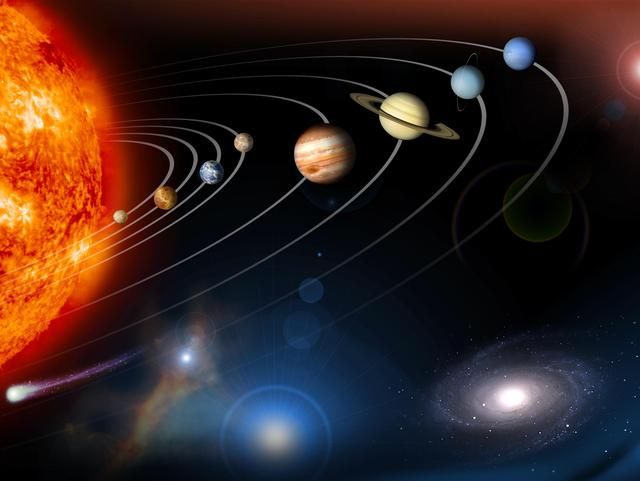 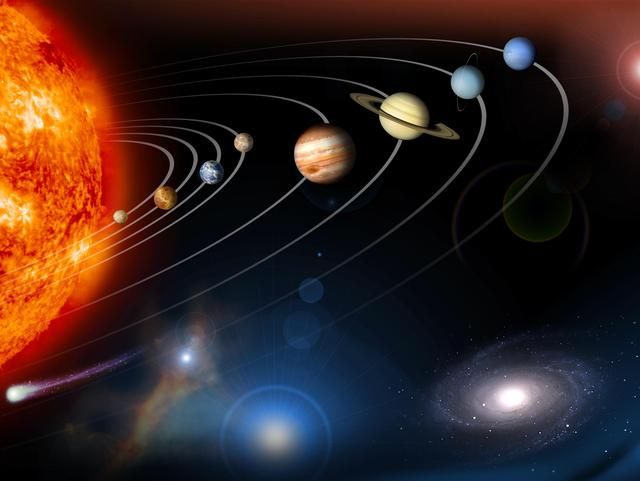 Key VocabularySpaceMoonPlanetAstronaut Space shuttleDark/lightStarsSolar System Life cycleTadpole/Frog